Gymnázium M. R. Štefánika, Slnečná 2, ŠamorínTest zo slovenského jazyka a literatúry pre štvorročné štúdiumI. ČASŤ – GRAMATICKÁPravopisné cvičenie – doplňte i/í, y/ý.Svetový deň bez mobilu  - 6. februárNiektor_ ľudia nevedia bez mobilu dátum ani čas, pre niektor_ch je mobil pekelná zb_točnosť, pre in_ch vec každodennej potreb_. Svetový deň bez mobilu vznikol z iniciatív_ francúzskeho spisovateľa Phila  Marova, ktor_ ako prv_ napísal knihu o mobile. Nechcel však nikoho obmedzovať. Práve naopak! Chcel dosiahnuť, aby sme sa zam_sleli nad v_znamom mobilu a jeho vpl_ vu na náš život. V tento deň by si ľudia mali v_pnúť mobilné telefóny, aby sa zam_sleli nad zmenam_ života pod vpl_vom tohto komunikačného prostriedku s cieľom uvedomenia si skutočn_ch hodnôt života. Prv_krát sa tento deň oslavoval v roku 2001 a prvé ročník_ bol_ populárne najmä v krajinách ako Kanada, Belgicko, Švajčiarsko a Fínsko.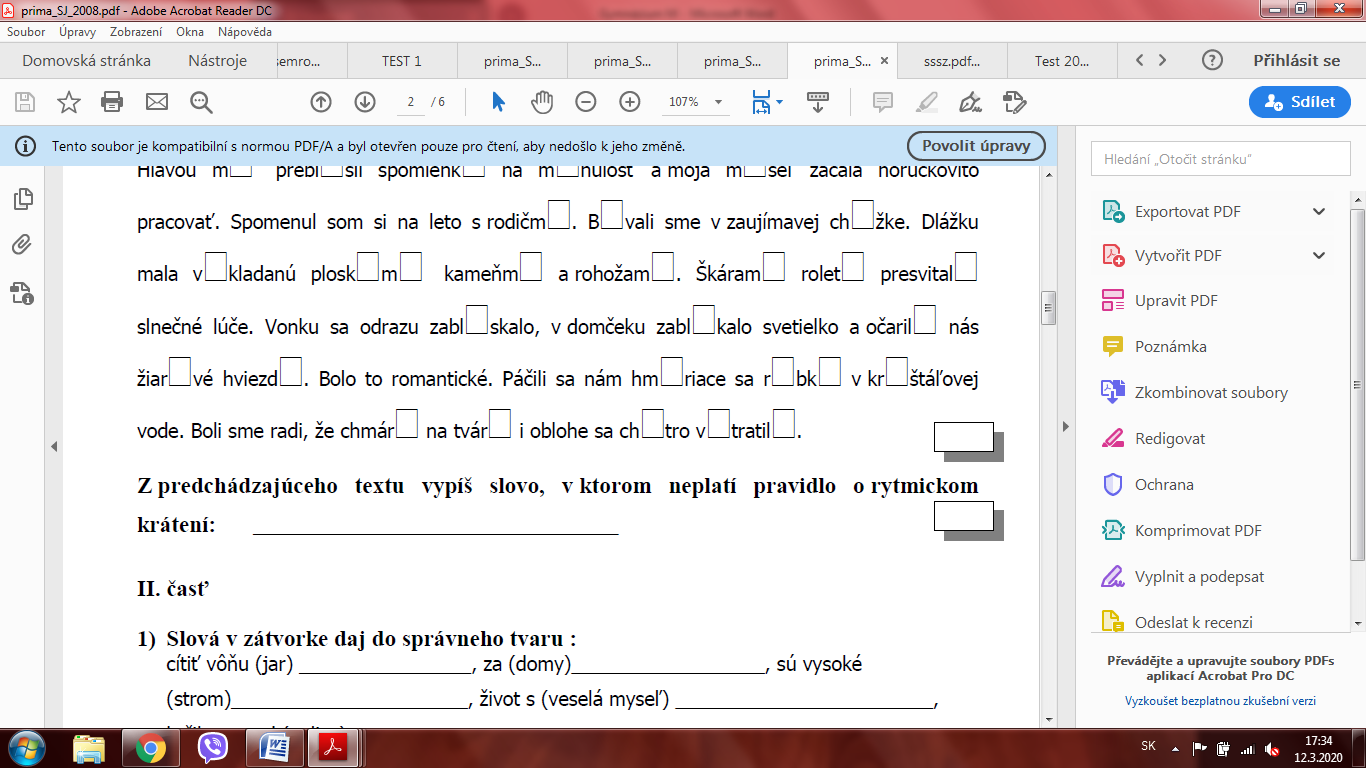                                         (www.zborovna.sk) Úlohy k ukážke: Ktorá z uvedených možností vyplýva z textu úryvku? Správnu odpoveď zakrúžkujte.prvé ročníky boli populárne aj na Slovenskuvznikol podľa knihy Phila Marovaľudia oslavujú vždy 6. februárvznikol ako výsledok životných zmien Svetový deň bez mobilu - 6. február. Vyberte správnu odpoveď, ktorá sa týka vety z hľadiska členitosti. Správnu odpoveď zakrúžkujte.jednoduchá veta, rozvitá, dvojčlenná, úplnájednoduchá veta, rozvitá, jednočlenná, neslovesnájednoduchá veta, holá, dvojčlenná, neúplnájednoduchá veta, rozvitá, jednočlenná, slovesná Vypíšte z textu Svetový deň bez mobilu všetky vlastné podstatné mená.______________________________________________________________________________________________________________________________________________________ Akým štýlom je napísaný text Svetový deň bez mobilu?___________________________________________________________________________ Vymenujte, aké druhy viet z hľadiska modality (obsahu) sú použité v texte Svetový deň bez mobilu.___________________________________________________________________________ Vypíšte z prvej vety textu Svetový deň bez mobilu všetky neohybné slová a z poslednej vety všetky ohybné slová. neohybné slová z prvej vety –  ___________________________________________ohybné slová z poslednej vety – _______________________________________________________________________________________________________________Určte všetky vetné členy vo vete: Len niektorí ľudia sa zamýšľajú nad zmenami a zmyslom života.niektorí – __________________________________________________ľudia – ____________________________________________________zamýšľajú sa – ______________________________________________nad zmenami – ______________________________________________a zmyslom – ________________________________________________života – ____________________________________________________    Vyberte možnosť, v ktorej je podstatné meno správne určené. Zakrúžkujte správnu odpoveď.útrapy – pomnožné podstatné meno, mužský rod, vzor dubKarpaty – pomnožné podstatné meno, ženský rod, vzor ženacentrum – všeobecné podstatné meno, stredný rod, vzor mestomoc – konkrétne podstatné meno, ženský rod, vzor dlaň  V ktorej možnosti nie je správne vysvetlenie frazeologizmu. Zakrúžkujte správnu odpoveď.Achillova päta – ľahko zraniteľné miestoDamoklov meč – ustavične hroziace nebezpečenstvoprerástli jej cez hlavu – stratila autorituvodiť niekoho za nos – starať sa do všetkéhoII. ČASŤ – LITERÁRNA Ukážka – Ján Smrek: Dievča v rozkvete Niet pôvabnejšej veci na svete,ako je dievča v rozkvete!To živé jaro, ktoré prenikájak elektrické vlny,tá štíhlosť kokosovníkaa pohľad slnca plný,dve biele sopky,v ktorých láva vrie,ktoré sa búria k nebezpečne hre,a zúbky dravčie,zbrane divej mačky – všetko to pôsobí,že bys´ k tomu šielraz výbojne,raz zase kolenačky,chcel cítiť to vo svojom majetku,hladkať to, chrániť,baliť do hodvábu,rozkošnú vravieť tomu poviedku,brávať to sebou na jar k lesu,cez leto k plesu,ako kvet ruže hrdýpripínať si to k hrudi – spáliť to radšej v srdca plame,prv než to samé uvädne. Úlohy k ukážke: Zakrúžkujte hlavnú myšlienku textu ukážky: Autor sa vyznáva z toho, že len mladé slovenské ženy sú krásne a pôvabné.Autor tvrdí, že láska prekvitá len v letnom období.Autor vníma v jednote krásu ženy a krásu slovenskej prírody. Autor sa vyznáva z obdivu nad krásou dievčaťa, ktoré dozrieva v mladú ženu. Zaraďte text ukážky k literárnemu druhu: _____________________________________________________________________Doplňte odpoveď: Ak básnik nepoužíva pravidelný rým a rytmus, ide o takzvaný __________________ .Pomenujte podčiarknuté umelecké prostriedky v ukážke. Odpovede zapíšte v  poradí, v ktorom za sebou jednotlivé prostriedky nasledujú v ukážke.________________________________________________________________________________________________________________________________________________________________________________________________________________________Vo verši ...spáliť to radšej v srdca plame... podčiarknuté slovo zaraďujeme  medzi: termínyslangdialektizmypoetizmy Napíšte, do akého jazykového štýlu patria tieto slová:potvrdenie, životopis, žiadosť – _______________________________________jaro, luna, krásota – ________________________________________________Zakrúžkujte správnu odpoveď. Sonet je...druh umeleckého jazykového prostriedkuepická básnická forma zložená zo 14 veršovliterárny druhlyrická básnická forma zložená zo 14 veršovV ktorej možnosti sú uvedené synonymá k slovu SKVOST. Správnu odpoveď zakrúžkujte.sídlo, drahokampamiatka, vzácnosťšperk, hradklenot, pokladZakrúžkujte vetu bez pravopisnej chyby.Nájdete nás na slnečnej ulici.Dobre poznáš svoj Rodný kraj.Milan Rastislav Štefánik je významnou osobnosťou naších dejin. Prijali ma na Gymnázium Milana Rastislava Štefánika v Šamoríne.Toto je vaša posledná úloha. Ale predsa ešte niečo...Napíšte pár slov o tom, prečo ste si vybrali práve naše gymnázium. 